INSTITUTO FEDERAL DE EDUCAÇÃO, CIÊNCIA E TECNOLOGIA DE SÃO PAULONOME DO ALUNOTÍTULO DO TRABALHO:CASO HOUVER COLOQUE O SUBTÍTULO DO TRABALHOHORTOLÂNDIAANONome do AlunoTÍTULO DO TRABALHO:informe o subtítulo do trabalhoTrabalho de Conclusão de Curso apresentado como exigência parcial para obtenção do diploma de bacharel em Engenharia de Controle e Automação do Instituto Federal de Educação, Ciência e Tecnologia, campus Hortolândia.Professor Orientador: Nome do/a orientador/aHortolândiaANOAnverso para a FICHA CATALOGRÁFICA(Após as correções da banca examinadora a ficha catalográfica deverá ser solicitada à biblioteca para confecção).ERRATA (OPCIONAL)(EXEMPLO)SOBRENOME, Nome. Título do trabalho: subtítulo do trabalho, 2018. 57 f. Trabalho de Conclusão de Curso (Tecnólogo em Análise e Desenvolvimento de Sistemas) – Instituto Federal de Educação, Ciência e Tecnologia de São Paulo, Hortolândia, 2018.Elemento Pré-Textual Opcional. Deve ser inserida logo após a folha de rosto, constituída pela referência do trabalho e pelo texto da errata. Apresentada em papel avulso ou encartado, acrescida ao trabalho depois de impresso. Nome do AlunoTÍTULO DO TRABALHO: subtítulo do trabalhoTrabalho de Conclusão de Curso apresentado como exigência parcial para obtenção do diploma de bacharel em Engenharia de Controle e Automação do Instituto Federal de Educação, Ciência e Tecnologia, campus Hortolândia.Professor Orientador: Nome do/a orientador/aAprovado pela banca examinadora em DD de MMM de AAAA.BANCA EXAMINADORA:___________________________________________________________Prof. D.r Cicrano da Silva (para feminino use D.ra)___________________________________________________________Prof. M.e Beltrano dos Santos (para feminino use M.ª)___________________________________________________________Prof. Esp. José Luis BrasilPágina em branco para o AnversoDEDICATÓRIA (EXEMPLO – ELEMENTO PRÉ-TEXTUAL OPCIONAL)Dedicamos esse trabalho a todos os colegas de classe que esteve presente nessa trajetória de alegrias e superação.AGRADECIMENTOS (EXEMPLO – ELEMENTO PRÉ-TEXTUAL OPCIONAL)EPÍGRAFE (EXEMPLO – ELEMENTO PRÉ-TEXTUAL OPCIONAL)"No campo da observação, a sorte favorece a mente bem preparada."Louis PasteurRESUMOO resumo é a apresentação concisa dos pontos relevantes de um documento. O resumo de um trabalho acadêmico deve ser do tipo informativo, para que o leitor conheça as finalidades, metodologia, resultados e conclusões do documento, de tal forma que este possa dispensar a consulta ao original. O resumo deve ressaltar o objetivo, o método, os resultados e as conclusões. É composto por uma sequência de frases concisas, afirmativas e não pode ter enumeração de tópicos, recomendando-se parágrafo único. A primeira frase deve ser significativa, explicando o tema principal do documento. Segue-se indicando a categoria do trabalho, como memória, estudo de caso, análise de situação dentre outros. Deve-se usar o verbo na voz ativa e na terceira pessoa do singular e evitar o uso de símbolos e contrações; fórmulas, equações e diagramas apenas quando absolutamente necessário, seguidos de sua definição na primeira vez em que é mencionado. Quando o resumo não é inserido no próprio documento, deve ser precedido de sua referência. Sua extensão é de 150 a 500 palavras. (Arial/Times New Roman; 12; Justificado; Espaçamento 1,5).Palavras-chave: As palavras-chave devem figurar logo abaixo do resumo, antecedidas da expressão Palavras-chave:, separadas entre si por ponto e finalizadas também por ponto. Deve constar de 3 a 5 palavras no máximo e ordenadas por ordem de relevância.ABSTRACTTrata-se da tradução do resumo em língua estrangeira.Keywords: tradução das palavras-chave em língua estrangeira.LISTA DE ILUSTRAÇÕESFigura 1 – Produto 1......................................................................................	49Figura 2 – Produto 2......................................................................................	50Gráfico 1 – Variação do 1º mês....................................................................	45Gráfico 2 – Variação do 2º mês....................................................................	47Quadro 1 – Cronograma...............................................................................	20Elemento Pré-Textual Opcional. Elaborada de acordo com a ordem de apresentada no texto, com cada item designado por seu nome específico, travessão, título e respectivo número da folha ou página. Quando necessário, recomenda-se a elaboração de lista própria para cada tipo de ilustração (desenhos, esquemas, fluxogramas, fotografias, gráficos, mapas, orgonogramas, plantas, quadros, retratos e outras).LISTA DE TABELASTabela 1 – Relação de redes 1.....................................................................	27Tabela 2 – Relação de redes 2.....................................................................	30Tabela 3 – Relação de redes 3.....................................................................	33 Elemento Pré-Textual Opcional. Elaborada de acordo com a ordem de apresentada no texto, com cada item designado por seu nome específico, acompanhado do respectivo número da folha ou página.LISTA DE ABREVIATURAS E SIGLASABNT	Associação Brasileira de Normas TécnicasIFSP	Instituto Federal de Educação, Ciência e Tecnologia de São PauloElemento Pré-Textual Opcional. Consiste na relação alfabética das abreviaturas e siglas utilizadas no texto, seguidas das palavras ou expressões correspondentes grafadas por extenso. Recomenda-se a elaboração de lista própria para cada tipo.LISTA DE SÍMBOLOScm 	 centímetroskm	 quilômetrosm	 metrosElemento Pré-Textual Opcional. Elaborada de acordo com a ordem apresentada no texto, com o devido significado.Sumário1	INTRODUÇÃO	12	CONTEÚDO DA PARTE TEXTUAL	23	CONCLUSÕES	44	REFERÊNCIAS	5GLOSSÁRIO	6Apêndice A -	TÍTULO DO APÊNDICE	7Anexo A -	TÍTULO DO ANEXO	8INTRODUÇÃOParte inicial do texto na qual devem constar: a delimitação do assunto tratado (apresentar um resumo do campo teórico em que se localiza o trabalho), os objetivos da pesquisa, a metodologia (como foi feito) e uma justificativa, destacando a relevância do trabalho. Essas informações podem ser feitas em texto corrido (sem subdivisões), porém, se o aluno preferir, poderá, dentro do grande tópico "Introdução", fazer subdivisões para: objetivos, metodologia e justificativa. (Arial/Times New Roman; 12; Justificado; Espaçamento 1,5cm, Parágrafo 1,25 cm equivalente a tecla Tab).Sobre o modeloEste modelo de TCC elaborado para MS Word está configurado para ser usado com estilos, acessados pela paleta de comandos, conforme a Figura 1 indica.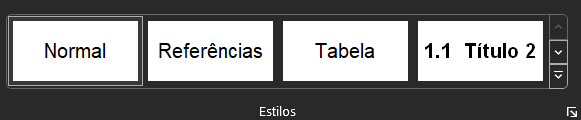 Figura 1. Paleta de comando do Word com a guia de estilosOs seguintes estilos estão disponíveis:Normal: para o texto corrido. Arial 12 pt, primeira linha recuada em 1,25 cm, espaçamento entre linhas 1,5, uma linha de separação do parágrafo posterior;Título: para títulos das páginas de rostoTítulos 1 a 4: para títulos das seções internas do corpo do documento. Seu uso facilita a geração do Sumário automático. Após um título, automaticamente o estilo Normal é aplicado;Títulos de apêndices e anexos: para uso nos apêndices e anexos;Legenda: para legendas de figuras, gráficos e tabelas;Figura: para figuras e gráficos;Tabela: para tabelas. Semelhante ao Normal, mas sem recuo de primeira linha e sem espaço entre linhas.CONTEÚDO DA PARTE TEXTUALExpõe ordenada e pormenorizadamente o assunto. O desenvolvimento é o corpo do trabalho, que contém o relato da pesquisa que foi realizada, com argumentos que comprovem ou não uma hipótese, levantada no início da pesquisa com o orientador.Em razão de sua extensão, o texto exige quase sempre seu desdobramento em partes, dividindo-se em tópicos ou capítulos. Cada capítulo, com o respectivo título, poderá se subdividir em seções ou subseções. Em cada item, o título deve refletir o conteúdo e o conteúdo deve explanar, analisar e demonstrar o assunto tratado.Para efeito de sistematização e de facilitar a localização imediata de cada item, recomenda-se a utilização da numeração progressiva, a qual será utilizada na confecção do sumário.Se o trabalho for ilustrado deve-se escolher o melhor lugar para elas, de tal forma que o leitor do trabalho possa enriquecer sua leitura com as imagens apresentadas. A ilustração deve ser mencionada no texto e inserida o mais próximo possível do trecho a que se refere. Todas as ilustrações devem ser identificadas na parte superior, precedida da sua palavra designativa (desenho, fluxograma, gráfico, quadro etc.) seguida de numeração sequencial, que irá compor a lista de ilustrações e, abaixo conter a fonte da ilustração, mesmo que seja do próprio autor. Caso facilite a compreensão, as ilustrações podem ser acompanhadas de legendas. Segue abaixo o modelo para figura e tabela.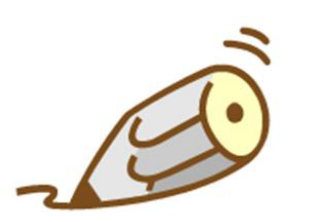 Figura 1 – Lápis Clip-Art. Fonte: Microsoft Windows XP Clip-Art (2007).Tabela 1.	Análise do IC nas linhas (L) e entrelinhas (E) de cana nas diferentes profundidades amostradas pelo índice de cone.Fonte: Elaborado pelas autoras (2017).**:valores significativos para o nível de significância de 1% pelo teste de Tukey; L – linhas; E – entrelinhas.Gráfico 1 – Avaliação da Oficina sobre a NBR 14724:2011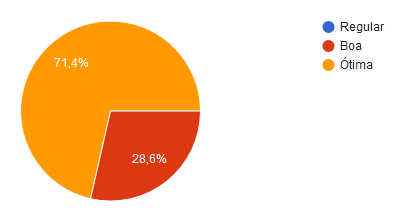 Fonte: Elaborado pelas autoras (2017).Sobre figuras e tabelasTanto figuras como tabelas devem ser legendadas com o uso da legenda automática do Word. Para acessar essa ferramenta, clique com o botão direito na figura ou na tabela e selecione “Inserir legenda ...”. No campo Rótulo, escolha o item correspondente. A legenda será corretamente posicionada sobre tabelas ou sob figuras.O uso da ferramenta de legenda automática facilita na geração de listas de figuras e tabelas.CONCLUSÕESParte do texto que apresenta os resultados correspondentes aos objetivos ou hipóteses levantadas na introdução. O mesmo se aplica se o resultado é a proposta de um produto ou processo.Descreve de forma resumida o que se aprendeu sobre o tema, até mesmo propostas para outros trabalhos referentes ao assunto. Deve estar coerente com o desenvolvimento e relacionado à introdução. Pode ainda estabelecer relações com outros fatos referentes à mesma matéria.REFERÊNCIAS	As referências bibliográficas apresentadas devem ser todas indicadas em ordem alfabética segundo ABNT NBT 6023:2020. Utilize o estilo Referências do WORD para formatação. A utilização de gerenciadores de referências como o Mendeley ou Zotero é altamente recomendada.(EXEMPLO)ALVES, Roque de Brito. Ciência criminal. Rio de Janeiro: Forense, 1995.ASSOCIAÇÃO BRASILEIRA DE NORMAS TÉCNICAS. NBR 6023: Informação e documentação: Referências: Elaboração. Rio de Janeiro, 2002.CERVO, A. L.; BERVIAN, P. A.; SILVA, R. da. Metodologia científica. 6. ed. São Paulo: Pearson Prentice Hall, 2007.MINORELLO, D.; REHDER, W. da S. Photoshop CS3: edição professional de imagens e gráficos. São Cruz do Rio Pardo: Viena, 2008.UNIVERSIDADE DE SÃO PAULO. Catálogo de teses da Universidade de São Paulo, 1992. São Paulo, 1993. 467 p.GLOSSÁRIO(EXEMPLO)Acesso dedicado - forma de acesso à Internet no qual o computador fica conectado permanentemente com a rede mundial de computadores. Normalmente, o acesso dedicado é utilizado por empresas que vendem acesso e serviços aos usuários finais.
Acesso discado (Dial-up) - é o tipo de acesso por telefone dos usuários comuns. Para utilizá-lo, basta um computador, linha telefônica e modem. O usuário utiliza o computador (com um programa de comunicação) para fazer a ligação até o seu fornecedor de acesso (provedor pago ou gratuito). Ao ser recebido pelo computador do provedor, deve indicar seu nome de usuário e senha para poder entrar no sistema.Attachment ("arquivo atachado") - envio de um arquivo associado a uma mensagem. A maioria dos programas de correio eletrônico, como o Eudora e Outlook permitem que arquivos sejam enviados junto com uma mensagem. Esses arquivos podem ser textos, fotos entre outros. Ao chegar no destinatário, os arquivos associados podem ser copiados para o computador.Chat - conversa em tempo real através do computador. Em alguns sistemas mais antigos de chat, a tela é dividida em duas. Cada parte contém o texto de um dos interlocutores. Novos sistemas permitem a criação de "salas" de conversa em páginas de Web. O chat na Internet ficou famoso através dos servidores de IRC (Internet Relay Chat), onde são criadas as várias "salas" ou "canais" para abrigar os usuários.Elemento Pós-textual Opcional. Dicionário de palavras de sentido obscuro ou pouco conhecido e indicado para trabalhos que utilizam muitos termos pouco usuais.TÍTULO DO APÊNDICEElemento Pós- Textual Opcional. Texto ou documento elaborado pelo autor, a fim de complementar sua argumentação, sem prejuízo da unidade nuclear do trabalho. Exemplo: questionário aplicado para levantamento de dados. TÍTULO DO ANEXOElemento Pós-Textual Opcional. Texto ou documento NÃO elaborado pelo autor, que serve de fundamentação, comprovação e ilustração. Exemplo: dados estatísticos do IBGE.FolhaLinha	   Onde se lê	Leia-se132quantificacaoquantificação2010computadorcomputadoresProfundidades (m)0 a 0,10 a 0,10,1 a 0,20,1 a 0,20,2 a 0,30,2 a 0,30,3 a 0,40,3 a 0,4LELELELEMédia (MPa)1,39**4,28**1,86**4,29**2,20**3,83**2,46**3,44**CV (%)5457555446494843